ПРОТОКОЛ ПРОЕКТНОГО СЕМИНАРА «ПРЕДПРИНИМАТЕЛИ» г. Невьянск 10 февраля 2021г.Общее описание встречи:Проектная встреча с группой «Предприниматели» прошла 10 февраля 2021 г. на площадке Невьянского бизнес-инкубатора. В работе группы приняли участие 12 горожан – представителей бизнес-сообщества, два представителя администрации НГО и четыре представителя архитектурной мастерской «Городское планирование». Встреча была посвящена обсуждению потребностей резидентов территории и возможностей для развития новых видов бизнеса в районе проекта.УЧАСТНИКИ ВСТРЕЧИЮрий Григорьевич Балакин — директор фонда поддержки предпринимательства.Ветлугина О.Н. – специалист управления муниципальным имуществом.Матвеева О.Г. — куратор проекта от администрации НГО.Михаил Лежнин — журналист, фотограф.Владислав «Великий и ужасный» — самозанятый (научный консалтинг, государственно-частное партнёрство).Арам Казарович Григорян — самозанятый (научный консалтинг, государственно-частное партнёрство).Максим Тачанов — представитель компании «Терра», поставка спортивного оборудования.Антонина Панкова — представитель магазина «Невьянские сувениры».Сергей — представитель местного литейного производства.Федор Аркадьевич — представитель трикотажной фабрики.Александр Петрович Терентьев — представитель «Дома Невьянской иконы», расположенного в доме Дождева.Екатерина Терентьева — представитель Свердловского фонда поддержки предпринимательства, создание креативных индустрий.Никита Шилов — молодой предприниматель, владелец зоомагазина.Владимир Германович Чумичёв — владелец точек общепита.Алёна Цорик — модератор встречи, архитектор-исследователь АМ «Городское планирование».Ксения Балаева — руководитель проекта, градостроитель АМ «Городское планирование». Ольга Чемякина — директор АМ «Городское планирование». Алёна Плотникова — графический дизайнер АМ «Городское планирование».РЕЗУЛЬТАТЫ ВСТРЕЧИ1. Мы начали с вопроса: «Что может способствовать развитию вашего дела в Невьянске?». Представители якорных объектов территории проектирования отметили следующие моменты:Дом иконы: Парковка.Ресторан с ценником «выше среднего».Пристань для туристического катера.Увеличение туристического трафика.Развитие сферы услуг для туристов (еда, размещение, перемещение, гиды).Кафе:Привести в порядок улицу Советскую, возможно перевести в пешеходно-транспортную.Увеличение туристического трафика.Екатерина Терентьева выразила заинтересованность в создании центра креативных индустрий в Невьянске, но в непосредственной близости от территории проектирования не нашлось подходящего помещения. Бизнес остальных участников встречи в меньшей степени зависит от состояния городской среды.2. В качестве проблем участники встречи обозначили:Наполнение здания на Советской, 10 не привлекательно для бизнеса (маленькая площадь, маленький участок, нет коммуникаций, требуется ремонт, нет места для парковки).На водной станции нет условий – воды, канализации, душевых.Волнует вопрос зонирования, чтобы набережная не стала нагромождением «хотелок».3. Далее участники подумали над идеями коммерческих и инфраструктурных объектов, которые можно разместить на водной станции:Крытые места, закрытые помещения.Общественные туалеты.Фаст-фуд, пирожковая, горячий чай.Трактир, пироговая (на Советской, 10).Бочковой квас от Невьянского завода напитков.Вендинговые автоматы.Пункты проката.Спортивные объекты.Детские площадки.Фотозоны на всём протяжении набережной.Владимир Чумичев поделился опытом организации летнего кафе, сказав, что у невьянцев такой формат не очень популярен. Не будет пользоваться спросом, по мнению участников встречи, и летний кинотеатр, предложенный группой «Туризм и ремёсла»ВЫВОДЫ ПО РЕЗУЛЬТАТАМ ВСТРЕЧИНепосредственно заинтересованы в благоустройстве выбранной территории только Дом Невьянской иконы и Кафе (находятся на территории, ещё не открыты). Другим предпринимателям было сложно предлагать идеи для проекта водной станции. Как они объяснили в конце встречи, это связано с тем, что на территории проектирования нет помещений, подходящих для ведения бизнеса, и на муниципальной земле для них нет преференций и гарантий, что для воплощения сгенерированных ими идей заключат контракты именно с ними. Тем не менее участники встречи смогли перечислить основные функции для водной станции, не противоречащие предложениям других групп, и дать важные комментарии на тему рентабельности некоторых идей. Также они отметили важность комплексного подхода, учитывающего не только территорию, проектируемую в рамках конкурсной заявки, но и решения, предусмотренные на следующих этапах, такие как раскрытие пешеходного прохода вдоль всего берега. 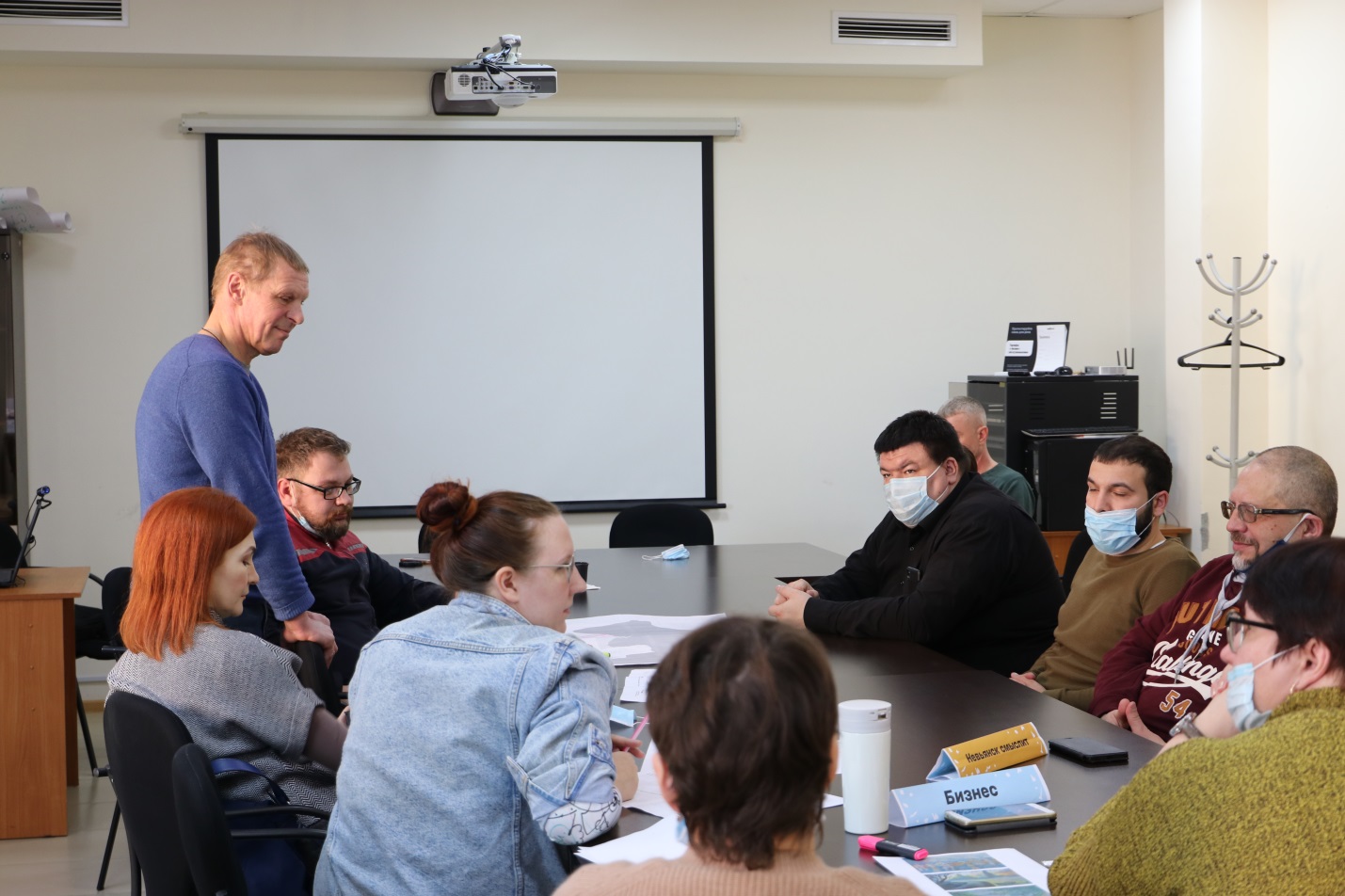 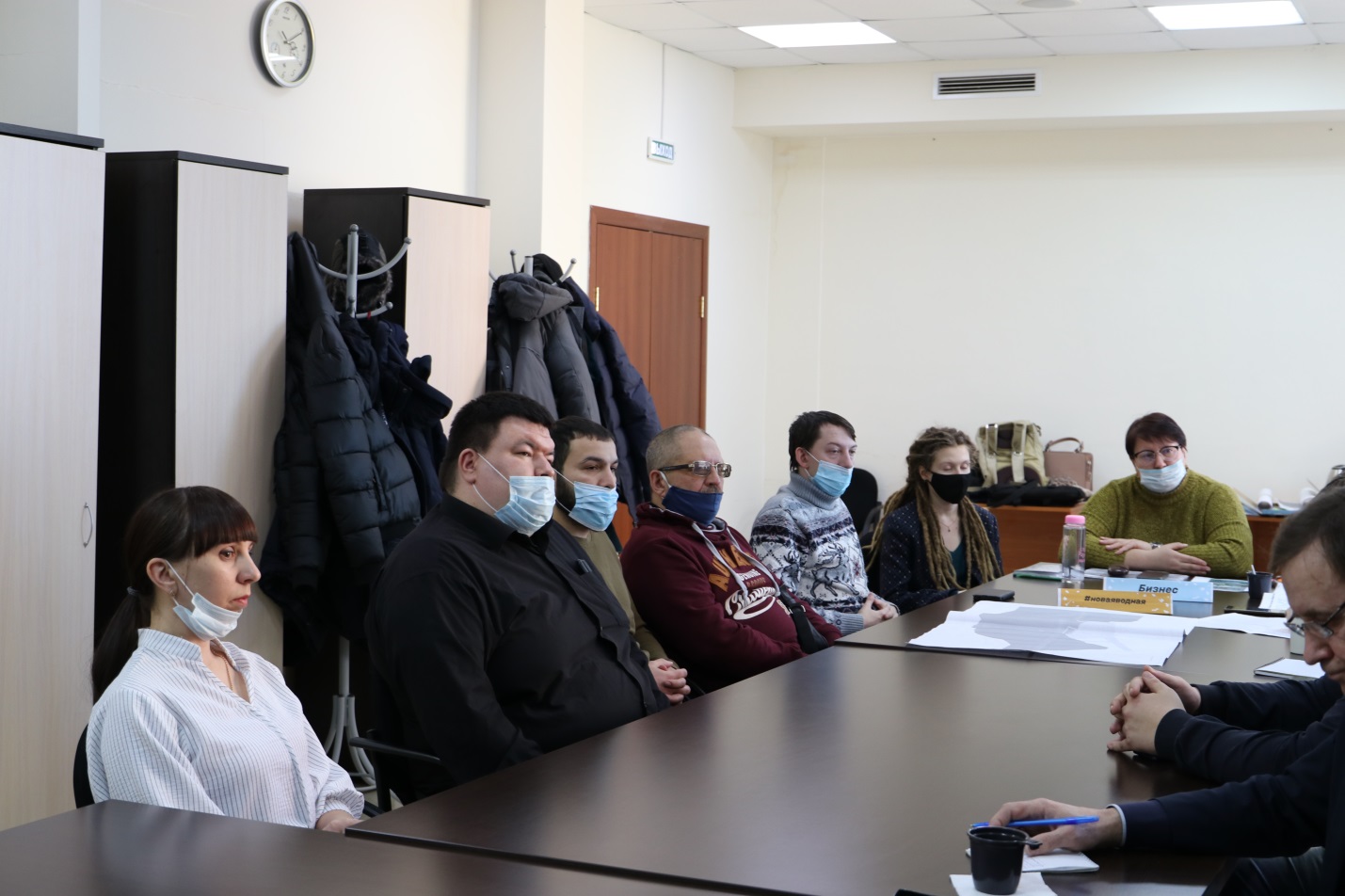 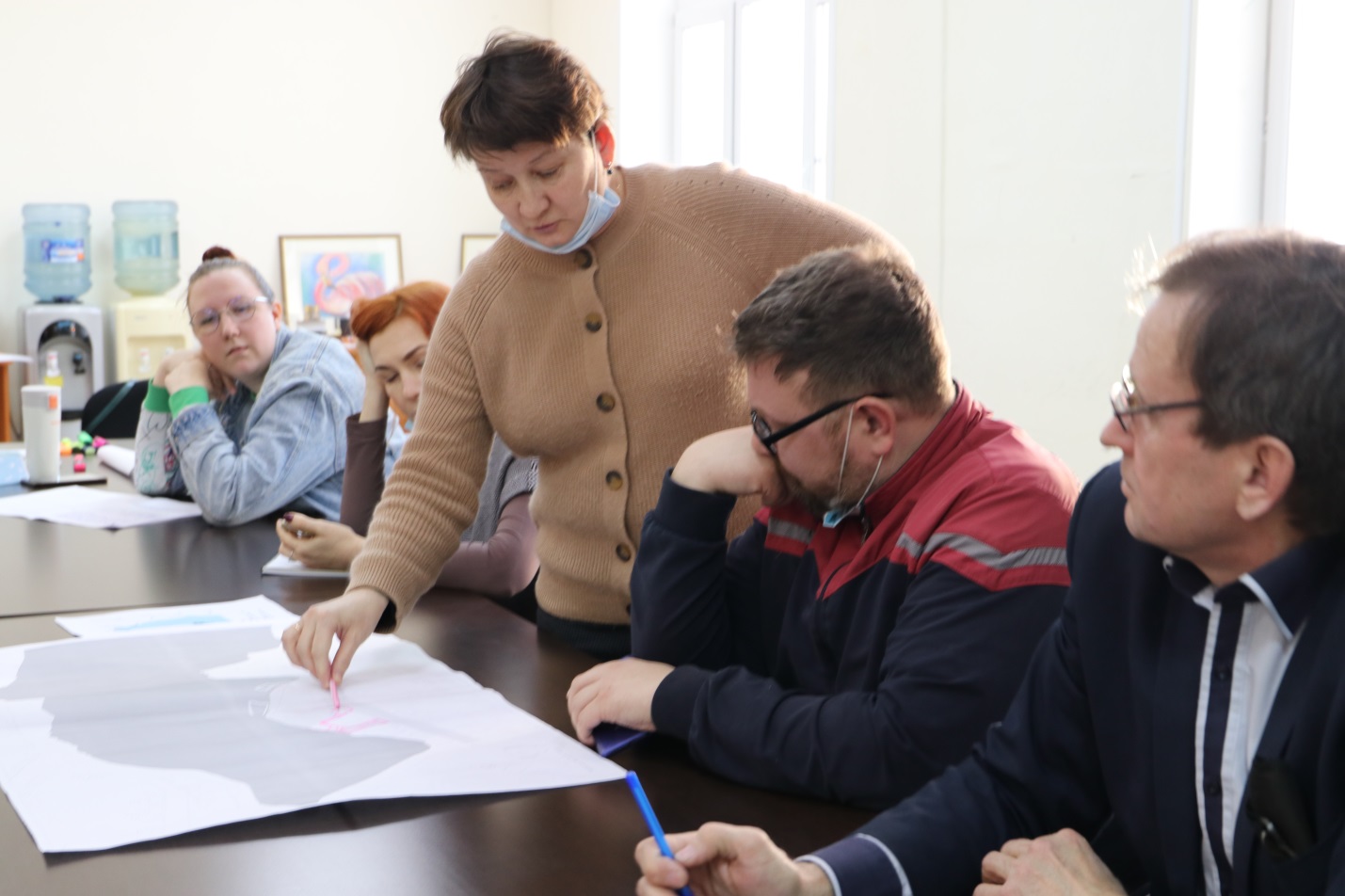 